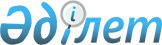 Об утверждении границ оценочных зон и поправочных коэффициентов к базовым ставкам платы за земельные участки города ЛисаковскаРешение маслихата Костанайской области от 27 декабря 2023 года № 106. Зарегистрировано в Департаменте юстиции Костанайской области 10 января 2024 года № 10130-10
      В соответствии с пунктом 1 статьи 11 Земельного кодекса Республики Казахстан, подпунктом 13) пункта 1 статьи 6 Закона Республики Казахстан "О местном государственном управлении и самоуправлении в Республике Казахстан" Костанайский областной маслихат РЕШИЛ:
      1. Утвердить границы оценочных зон и поправочные коэффициенты к базовым ставкам платы за земельные участки города Лисаковска согласно приложению к настоящему решению.
      2. Признать утратившими силу:
      1) решение маслихата Костанайской области "Об утверждении границ оценочных зон и поправочных коэффициентов к базовой ставке платы за земельные участки города Лисаковска" от 10 июня 2011 года № 390 (зарегистрировано в Реестре государственной регистрации нормативных правовых актов под № 3764);
      2) решение маслихата Костанайской области "О внесении изменений в решение маслихата от 10 июня 2011 года № 390 "Об утверждении поправочных коэффициентов к базовой ставке платы за земельные участки и границ зон земель города Лисаковска" от 15 марта 2017 года № 131 (зарегистрировано в Реестре государственной регистрации нормативных правовых актов под № 7011).
      3. Настоящее решение вводится в действие по истечении десяти календарных дней после дня его первого официального опубликования. Границы оценочных зон города Лисаковска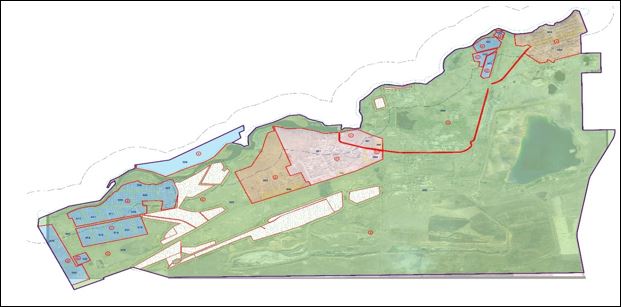 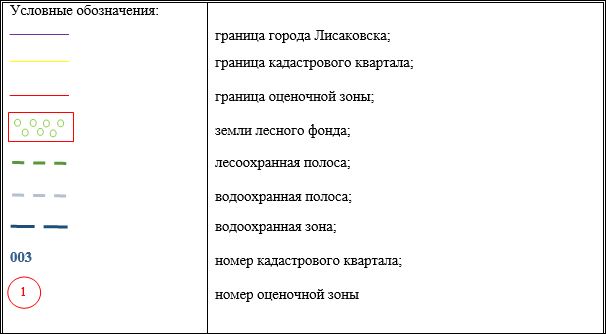 
					© 2012. РГП на ПХВ «Институт законодательства и правовой информации Республики Казахстан» Министерства юстиции Республики Казахстан
				
      Председатель Костанайского областного маслихата 

С. Ещанов
Приложение крешению маслихатаот 27 декабря 2023 года№ 106
№
Номер оценочной зоны
Границы оценочных зон
Поправочные коэффициенты к базовым ставкам платы за земельные участки
1
2
3
4
1
1
Земельно-кадастровый квартал 001 микрорайоны: 1-7, 8, 11, 19, 20 промышленная коммунальная зона
Земельно-кадастровый квартал 990
гаражные общества: "Тулпар", "Заря", "Планета", "Восход", "Рассвет", "Гаражный кооператив № 1"
2,0
2
2
Земельно-кадастровый квартал 005 промышленная зона, земли сельскохозяйственного использования, земли запаса, лесного фонда, водного фонда
Земельно-кадастровый квартал 025 земли железнодорожного транспорта
Земельно-кадастровый квартал 026 земли автотранспорта, водохозяйственных объектов, линий электропередач
1,9
3
3
Земельно-кадастровый квартал 002 микрорайоны: 9-10, 12-18, 21-25
Земельно-кадастровые кварталы 003-004 поселок Октябрьский
Земельно-кадастровый квартал 990 гаражные общества: "Старт", "Юпитер", "Урал", "Союз"
1,8
4
4
Земельно-кадастровые кварталы 006-011 садово-огородное товарищество "Урожайное-I"
Земельно-кадастровые кварталы 012-018 садово-огородное товарищество "Урожайное-II"
Земельно-кадастровые кварталы 019-020 садово-огородное товарищество "Химик"
Земельно-кадастровые кварталы 021-022 садово-огородное товарищество "Боксит"
Земельно-кадастровые кварталы 023-024 садово-огородное товарищество "Дастархан"
1,1